Опыты со снегом во второй младшей группе «Чиполлино»Ученые доказали, что исследование является одним из ведущих видов деятельности ребенка-дошкольника. В процессе экспериментирования дошкольник получает возможность удовлетворить присущую ему любознательность. Ещё древние китайцы говорили: «Расскажи – и я забуду, покажи – и я запомню, дай попробовать и я пойму». Именно эти слова легли в основу нашего проекта.Возраст участников проекта: дети от 3 до 4 лет.Состав проектной группы: воспитатели и воспитанники группы.Тип проекта: Краткосрочный, групповой.Место проведения: групповое помещение.Проблема проекта: Обогатить и расширить представление детей о снеге.Цель проекта: Ознакомление младших дошкольников со свойствами снега.Задачи проекта:1.Расширять представления детей об особенностях снега, устанавливать взаимосвязь:- снег в тепле тает, превращаясь в воду;- если снег мокрый, из него можно что-то слепить;- снег закрашивается, на нем можно рисовать.2.Закреплять культурно-гигиенические навыки (снег нельзя кушать, он грязный).3. Формирование у детей эмоциональной заинтересованности.4. Поддерживать стремления детей активно вступать в познавательное общение, высказывать своё мнение.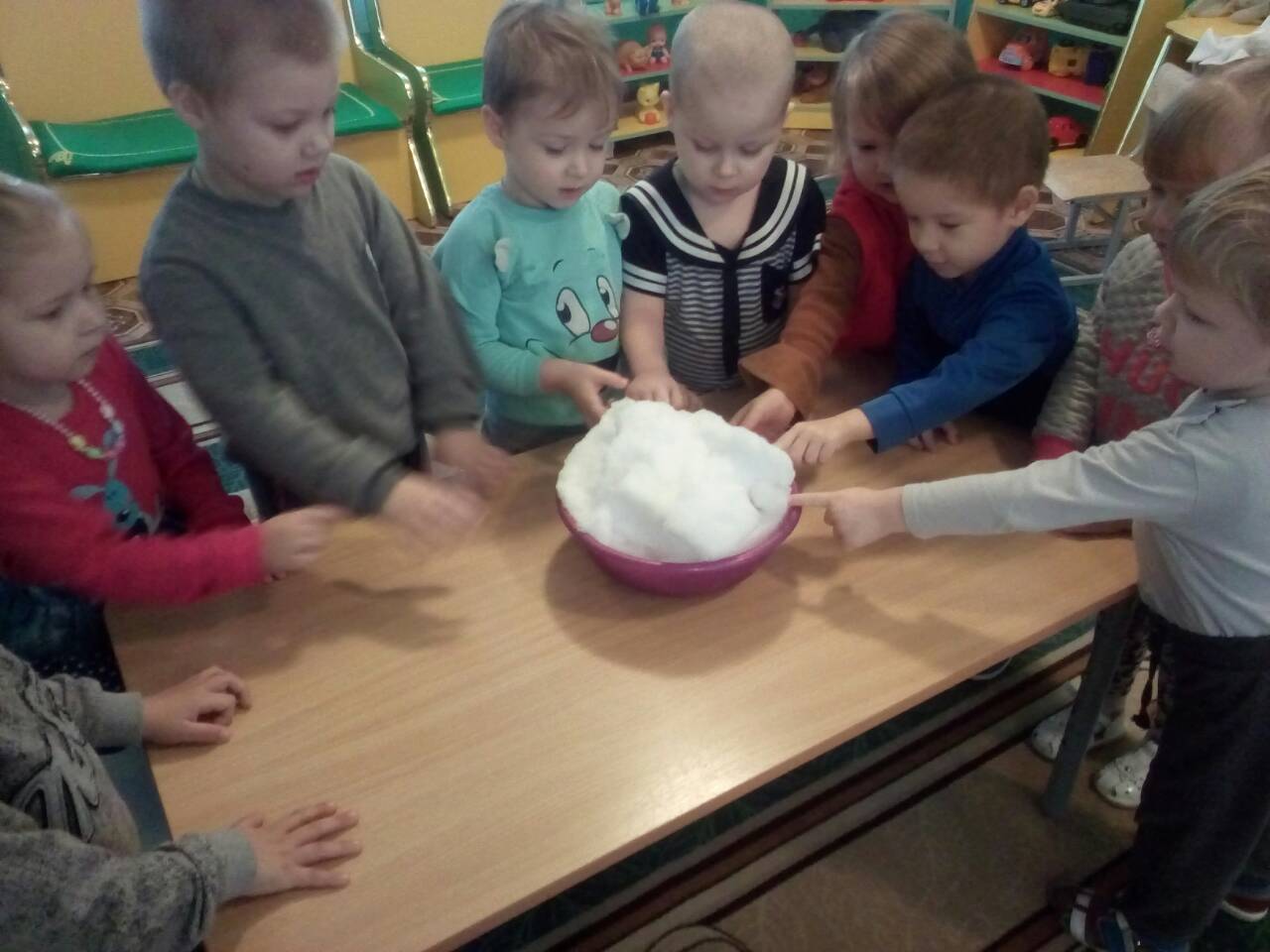 Снег в тепле тает, превращаясь в воду.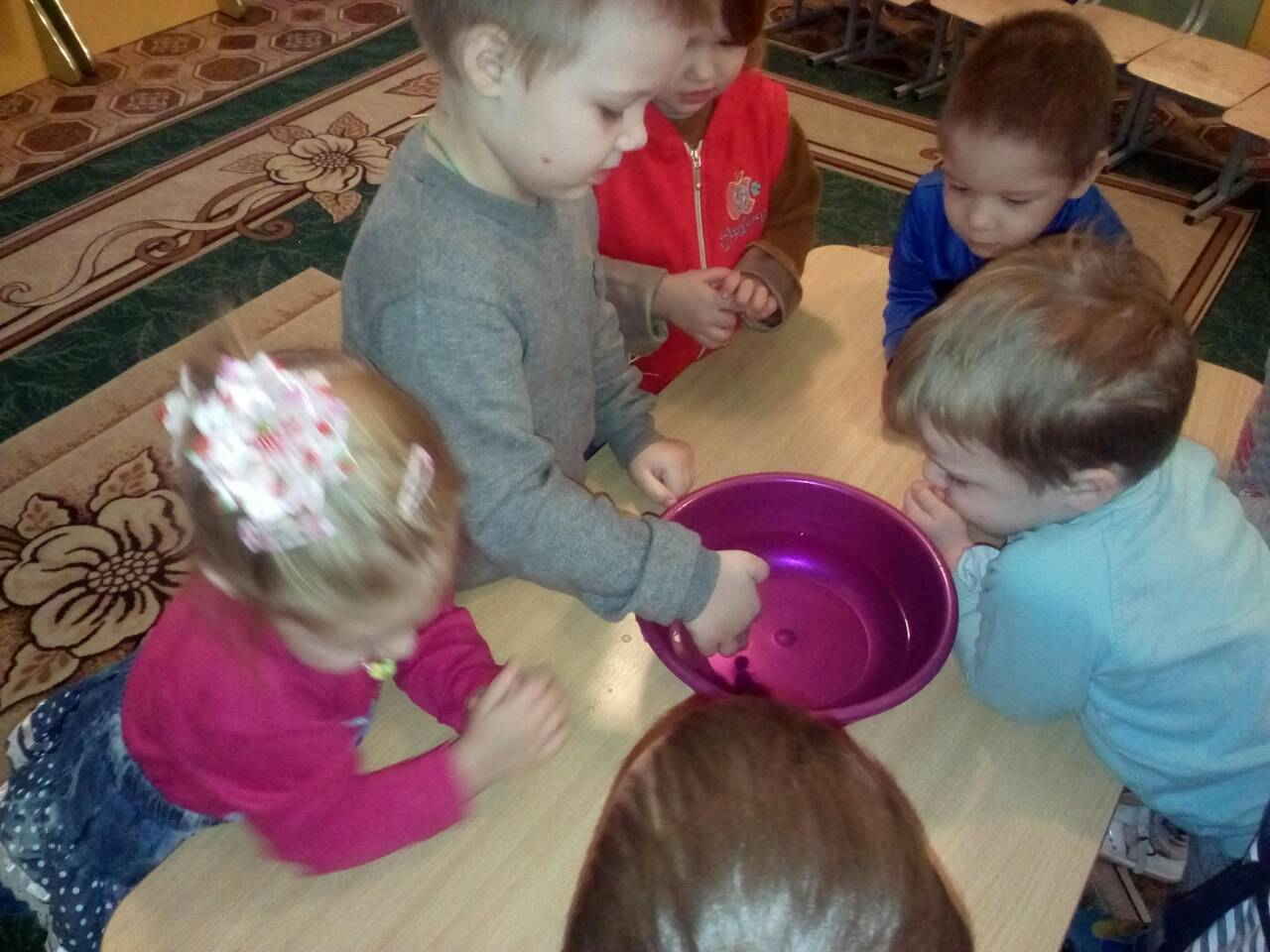 Если снег мокрый, из него можно что-то слепить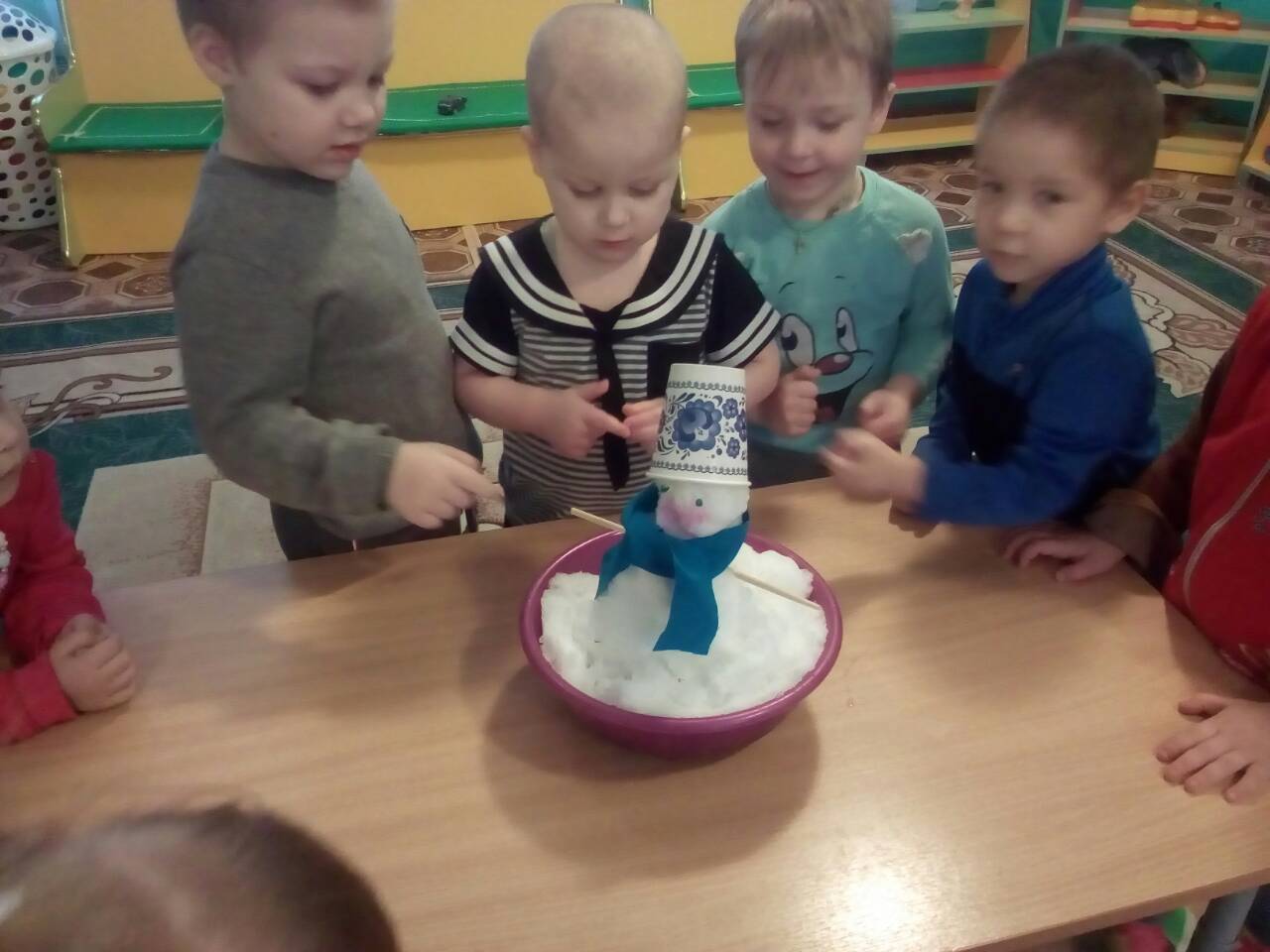 Снег закрашивается, на нем можно рисовать.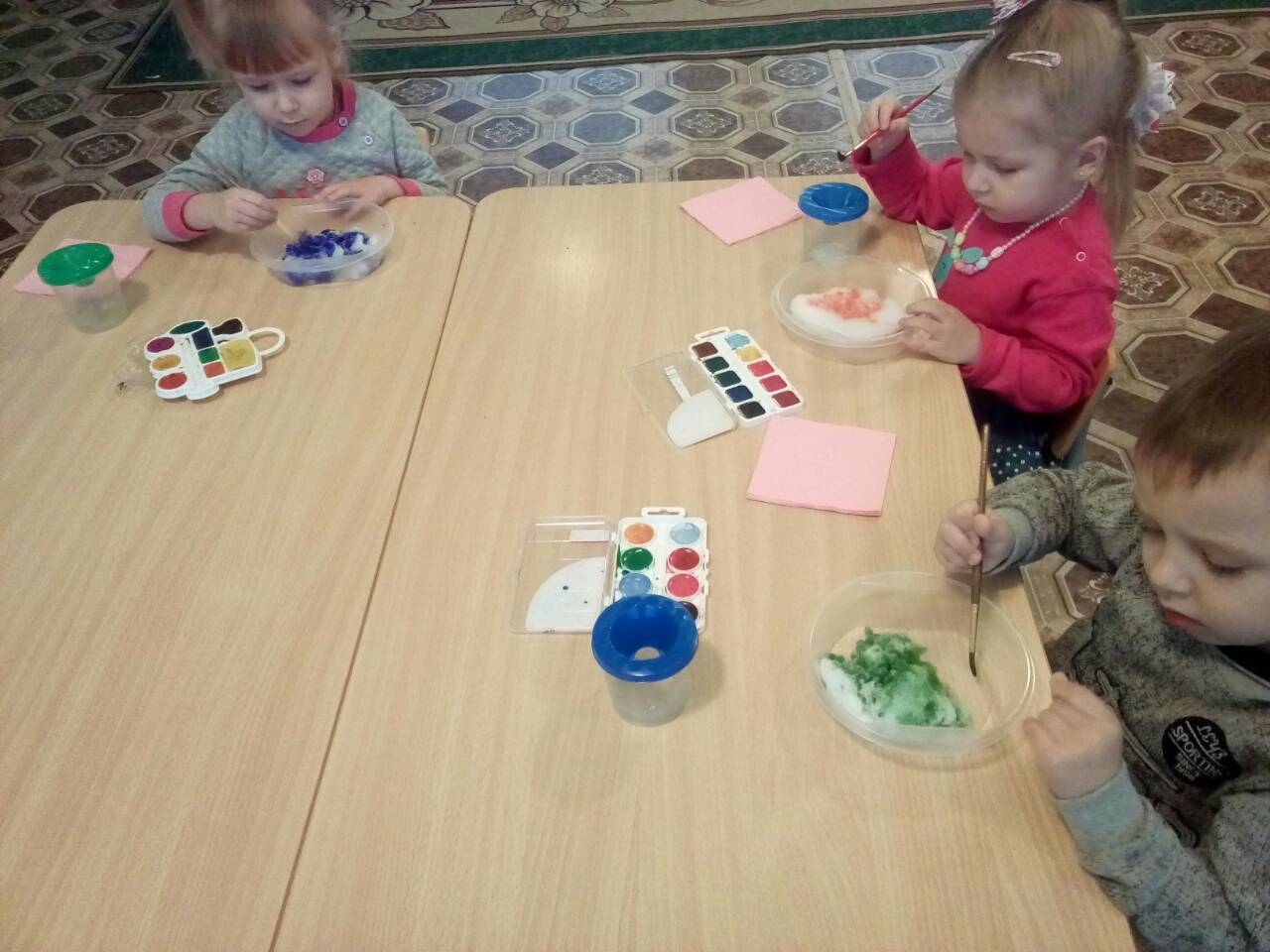 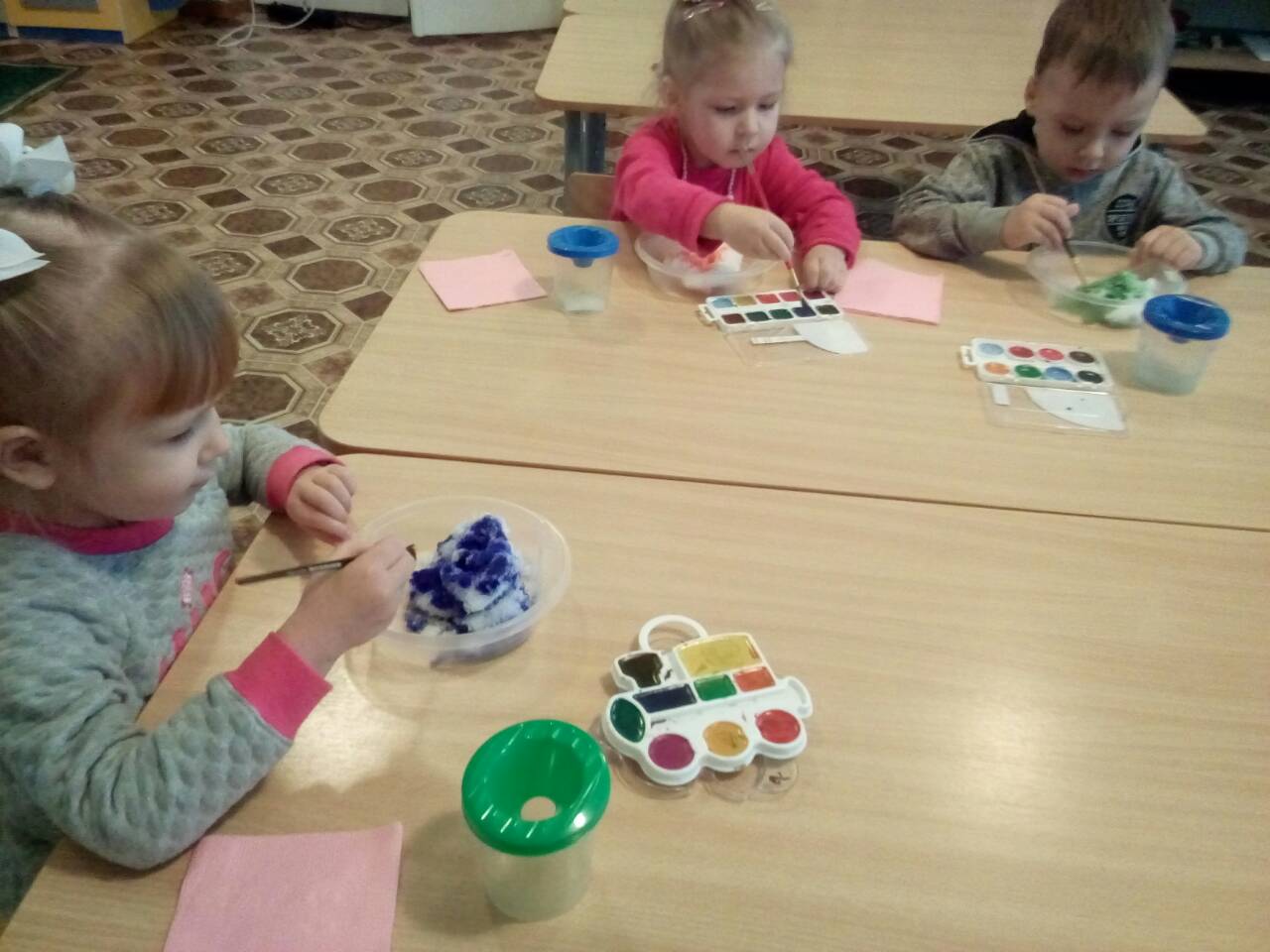 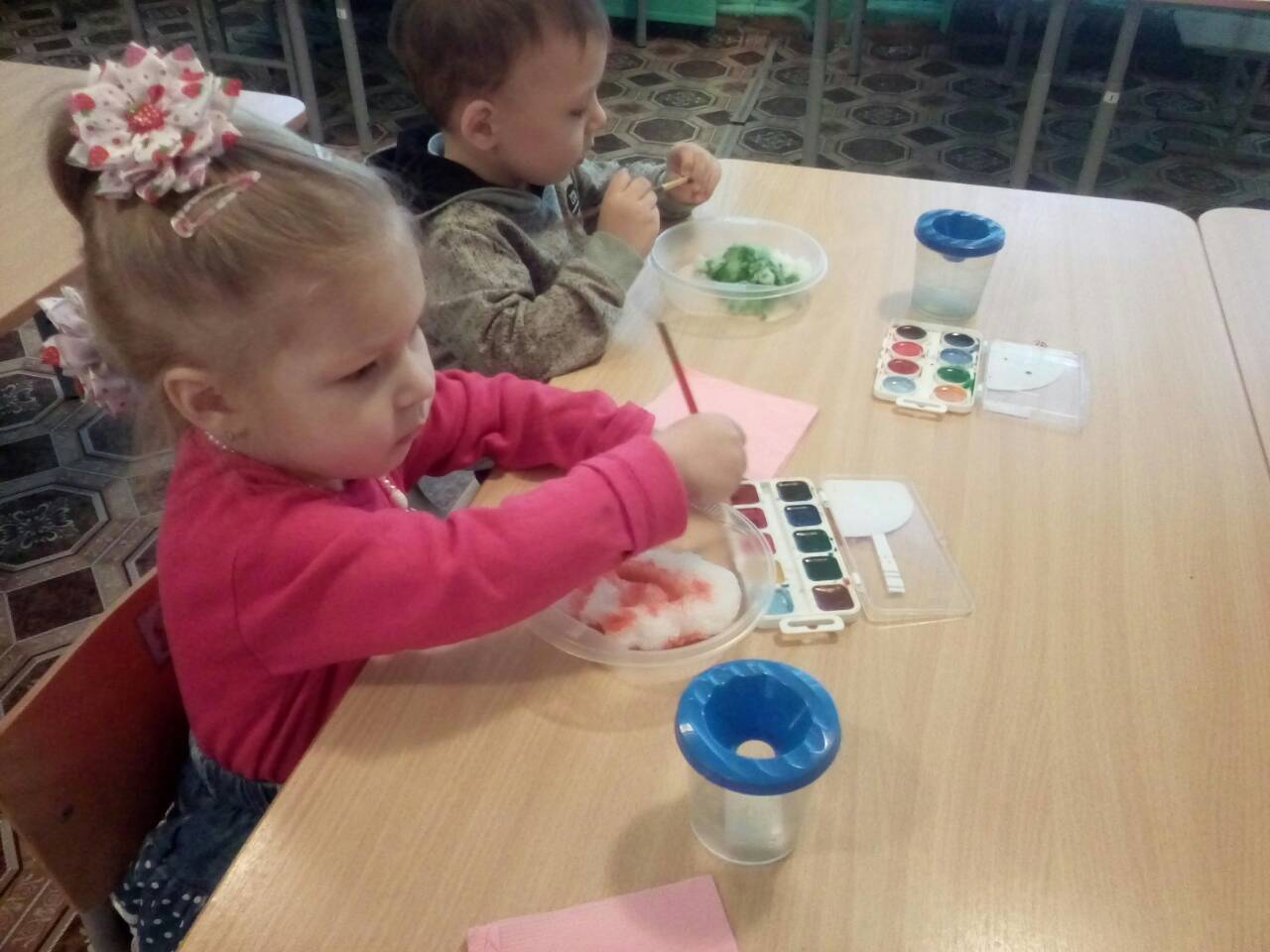 Дети активно и с удовольствием экспериментировали. Все поставленные нами задачи выполнены.Воспитатели группы «Чиполлино»:Барышникова Н.А.,Щуренкова О.Е.